         EDUBUS8.listopaduKe škole přijel EDUBUS. Byli tam dva pánové, kteří se jmenovali Dušan a Jirka. Dušan a Jirka nám ukazovali ozoboty. Popisovali nám ozobotovo tělo. Programovali jsme robůtkovi cestu. Celé třídě se tam moc líbilo.           EVELYN ŠŤASTNÁ, 3. ročník  12. listopadu 2021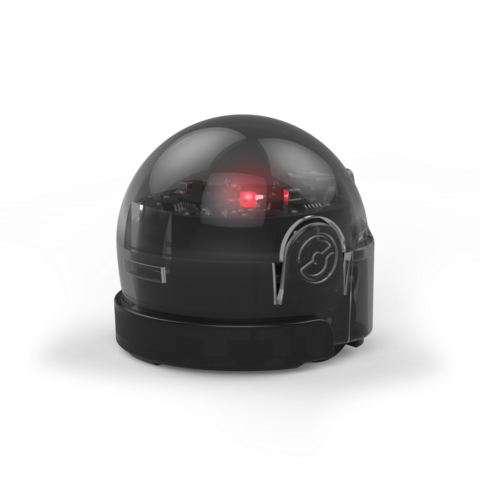 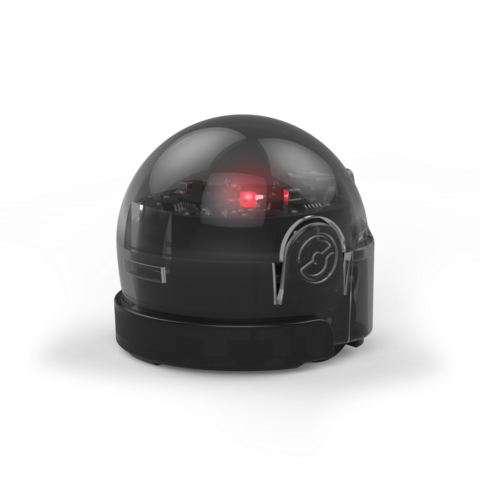 